Oława, dn…………………………imię i nazwisko Rodzica / Opiekunaadres zamieszkaniatelefon kontaktowyZespół Placówek Resocjalizacyjno Socjoterapeutycznych w OławieProszę o przyjęcie mojego syna/podopiecznego………..……………………………..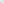 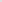 ur………………………….w ………………………………………………………………...zam…………………………………………………………………………………………….zamieszkałego ………………………………………………………………………………………………………………………………do Młodzieżowego Ośrodka Socjoterapii w Zespole Placówek Resocjalizacyjno — Socjoterapeutycznych w Oławie do klasy…………………Szkoły Podstawowej.Jednocześnie zobowiązuję się do przestrzegania ustalonych zasad oraz ścisłej                            i systematycznej współpracy z kadrą placówki.podpis Rodzica / Opiekunanr dowodu osobistego